УТВЕРЖДАЮ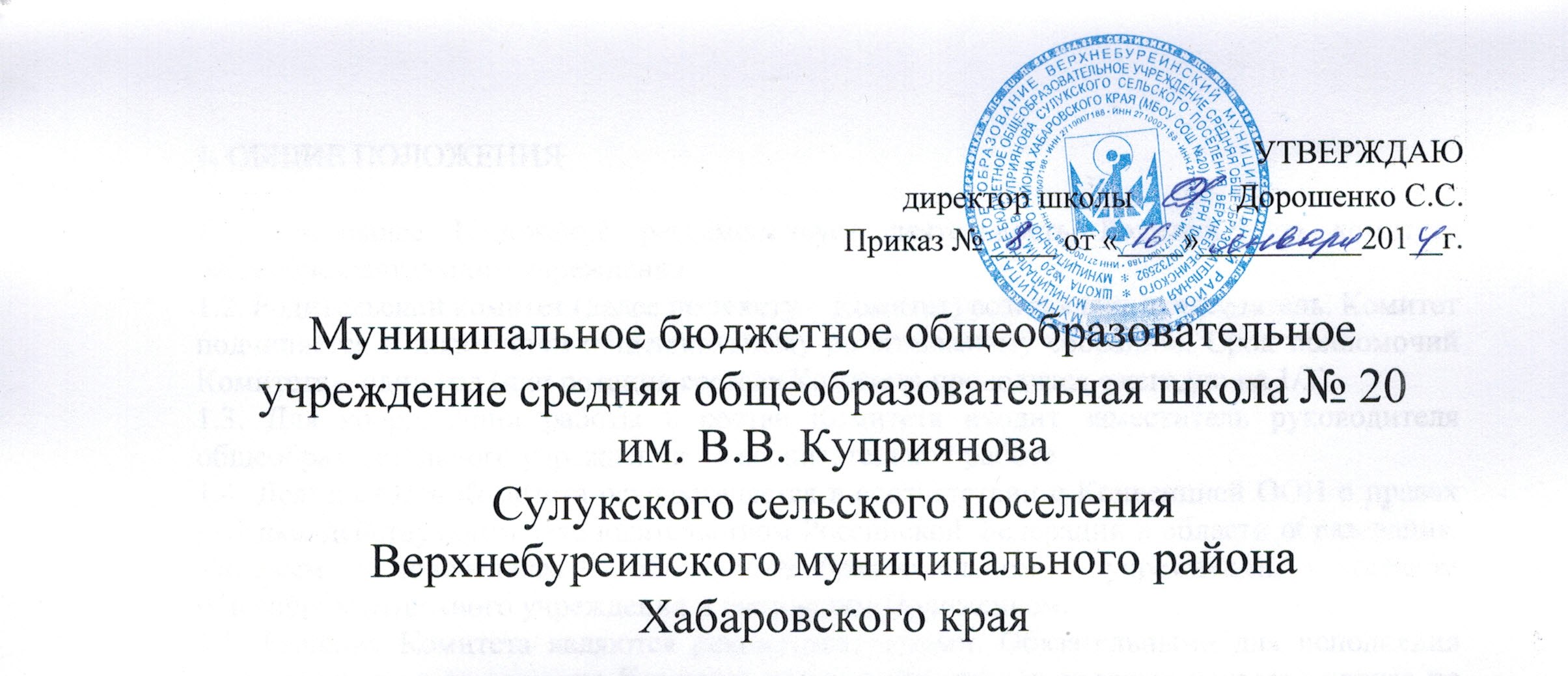 директор школы 		Дорошенко С.С.Приказ № ____ от «____»__________201__г.Муниципальное бюджетное общеобразовательное учреждение средняя общеобразовательная школа № 20 им. В.В. Куприянова Сулукского сельского поселения Верхнебуреинского муниципального района Хабаровского краяПОЛОЖЕНИЕО ОБЩЕШКОЛЬНОМ РОДИТЕЛЬСКОМ КОМИТЕТЕ2014 ГОД1. ОБЩИЕ ПОЛОЖЕНИЯ1.1. Настоящее Положение регламентирует деятельность Родительского комитета общеобразовательного учреждения.1.2. Родительский комитет (далее по тексту – Комитет) возглавляет председатель. Комитет подчиняется и подотчетен общешкольному родительскому собранию. Срок полномочий Комитета – один год (или ротация состава Комитета проводится ежегодно на 1/3).1.3. Для координации работы в состав Комитета входит заместитель руководителя общеобразовательного учреждения по воспитательной работе.1.4. Деятельность Комитета осуществляется в соответствии с Конвенцией ООН о правах ребенка, действующим законодательством Российской Федерации в области образования, Типовым положением об общеобразовательном учреждении, уставом общеобразовательного учреждения и настоящим Положением.1.5. Решения Комитета являются рекомендательными. Обязательными для исполнения являются только те решения Комитета, в целях реализации которых издается приказ по общеобразовательному учреждению.2. ОСНОВНЫЕ ЗАДАЧИОсновными задачами Комитета являются:2.1. Содействие администрации общеобразовательного учреждения:- в совершенствовании условий для осуществления образовательного процесса, охраны жизни и здоровья обучающихся, свободного развития личности;- в защите законных прав и интересов обучающихся;- в организации и проведении общешкольных мероприятий.2.2. Организация работы с родителями (законными представителями) обучающихся общеобразовательного учреждения по разъяснению их прав и обязанностей, значения всестороннего воспитания ребенка в семье.3. ФУНКЦИИ ОБЩЕШКОЛЬНОГО РОДИТЕЛЬСКОГО КОМИТЕТА3.1. Содействует обеспечению оптимальных условий для организации образовательного процесса (оказывает помощь в части приобретения учебников, подготовки наглядных методических пособий).3.2. Координирует деятельность классных родительских комитетов.3.3. Проводит разъяснительную и консультативную работу среди родителей (законных представителей) обучающихся об их правах и обязанностях.3.4. Оказывает содействие в проведении общешкольных мероприятий.3.5. Участвует в подготовке общеобразовательного учреждения к новому учебному году.3.6. Совместно с администрацией Учреждения контролирует организацию качества питания обучающихся, медицинского обслуживания.3.7. Оказывает помощь администрации Учреждения в организации и проведении общешкольных родительских собраний.3.8. Рассматривает обращения в свой адрес, а также обращения по вопросам, отнесенным настоящим положением к компетенции Комитета, по поручению руководителя общеобразовательного учреждения.3.9. Обсуждает локальные акты Учреждения по вопросам, входящим в компетенцию Комитета.3.10. Принимает участие в организации безопасных условий осуществления образовательного процесса, соблюдения санитарно-гигиенических правил и норм.3.11. Взаимодействует с общественными организациями по вопросу пропаганды школьных традиций, уклада школьной жизни.3.12. Взаимодействует с педагогическим коллективом Учреждения по вопросам профилактики правонарушений, безнадзорности и беспризорности среди несовершеннолетних обучающихся.3.13. Взаимодействует с другими органами самоуправления Учреждения по вопросам проведения общешкольных мероприятий и другим вопросам, относящимся к компетенции Комитета. 4. ПРАВА РОДИТЕЛЬСКОГО КОМИТЕТА В соответствии с компетенцией, установленной настоящим Положением, Комитет имеет право:4.1. Вносить предложения администрации, и получать информацию о результатах их рассмотрения.4.2. Обращаться за разъяснениями в учреждения и организации.4.3. Заслушивать и получать информацию от администрации Учреждения..4.4. Вызывать на свои заседания родителей (законных представителей) обучающихся по представлениям (решениям) классных родительских комитетов.4.5. Принимать участие в обсуждении локальных актов Учреждения.4.6. Давать разъяснения и принимать меры по рассматриваемым обращениям.4.7. Выносить общественное порицание родителям, уклоняющимся от воспитания детей в семье4.8. Поощрять родителей (законных представителей) обучающихся за активную работу в Комитете, оказание помощи в проведении общешкольных мероприятий и т.д.4.9. Организовывать постоянные или временные комиссии под руководством членов Комитета для исполнения своих функций.4.10. Председатель Комитета может присутствовать (с последующим информированием Комитета) на отдельных заседаниях педагогического совета  по вопросам, относящимся к компетенции Комитета.5. ОТВЕТСТВЕННОСТЬ РОДИТЕЛЬСКОГО КОМИТЕТАКомитет отвечает за:5.1. Выполнение плана работы.5.2. Выполнение решений, рекомендаций Комитета.5.3. Установление взаимопонимания между руководством Учреждения и родителями (законными представителями) обучающихся в вопросах семейного и общественного воспитания.5.4. Качественное принятие решений в соответствии с действующим законодательством.5.5. Бездействие отдельных членов Комитета или всего Комитета.5.6. Члены Комитета, не принимающие участия в его работе, по представлению председателя Комитета могут быть отозваны избирателями.6. ОРГАНИЗАЦИЯ РАБОТЫ6.1. В состав Комитета входят представители родителей (законных представителей) обучающихся, по одному от каждого класса. Представители в Комитет избираются ежегодно на классных родительских собраниях в начале учебного года.6.2. Численный состав Комитета Учреждение определяет самостоятельно.6.3. Из своего состава Комитет избирает председателя, заместителя и секретаря.6.4. Комитет работает поразработанным и принятым им регламенту работы и плану, которые согласуются с директором Учреждения.6.5. О своей работе Комитет отчитывается перед общешкольным родительским собранием не реже одного раза в год.6.6. Комитет правомочен выносить решения при наличии на заседании не менее половины своего состава. Решения принимаются простым большинством голосов.6.7. Переписка Комитета по вопросам, относящимся к его компетенции, ведется от имени Учреждения, документы подписывают директор Учреждения и председатель Комитета.7. ДЕЛОПРОИЗВОДСТВО7.1. Комитет ведет протоколы своих заседаний и общешкольных родительских собраний в соответствий.7.2. Протоколы хранятся в канцелярии Учреждения. 7.3. Ответственность за делопроизводство в Комитете возлагается на председателя Комитета.7.4.  Срок действия данного Положения не ограничен.